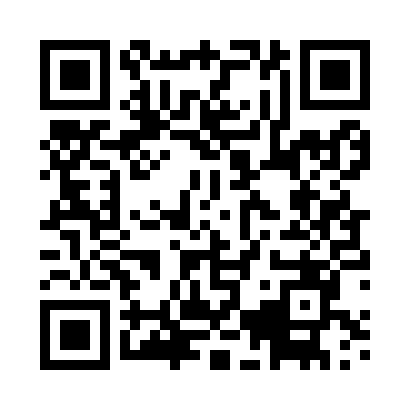 Prayer times for Bacal, PortugalMon 1 Apr 2024 - Tue 30 Apr 2024High Latitude Method: Angle Based RulePrayer Calculation Method: Muslim World LeagueAsar Calculation Method: HanafiPrayer times provided by https://www.salahtimes.comDateDayFajrSunriseDhuhrAsrMaghribIsha1Mon5:337:091:316:007:539:232Tue5:317:071:306:017:549:243Wed5:297:061:306:027:559:264Thu5:277:041:306:037:569:275Fri5:257:021:296:037:579:286Sat5:237:011:296:047:589:307Sun5:216:591:296:057:599:318Mon5:196:571:296:058:019:339Tue5:176:561:286:068:029:3410Wed5:156:541:286:078:039:3511Thu5:136:521:286:088:049:3712Fri5:116:511:286:088:059:3813Sat5:106:491:276:098:069:4014Sun5:086:481:276:108:079:4115Mon5:066:461:276:108:089:4316Tue5:046:441:276:118:099:4417Wed5:026:431:266:128:109:4618Thu5:006:411:266:128:129:4719Fri4:586:401:266:138:139:4920Sat4:566:381:266:148:149:5021Sun4:546:371:266:148:159:5222Mon4:526:351:256:158:169:5323Tue4:506:341:256:168:179:5524Wed4:486:321:256:168:189:5625Thu4:466:311:256:178:199:5826Fri4:446:301:256:188:209:5927Sat4:426:281:246:188:2110:0128Sun4:406:271:246:198:2310:0229Mon4:386:251:246:208:2410:0430Tue4:366:241:246:208:2510:06